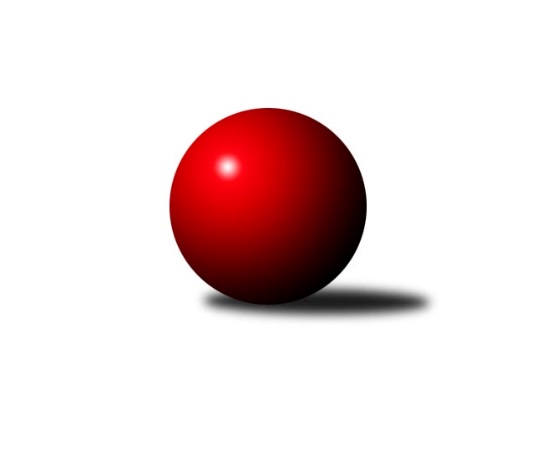 Č.18Ročník 2010/2011	5.2.2011Nejlepšího výkonu v tomto kole: 2524 dosáhlo družstvo: TJ Unie Hlubina ˝A˝Krajský přebor MS 2010/2011Výsledky 18. kolaSouhrnný přehled výsledků:TJ Zubří˝A˝	- TJ Sokol Michálkovice ˝B˝	10:6	2479:2396		3.2.TJ Unie Hlubina ˝A˝	- TJ Nový Jičín ˝A˝	12:4	2524:2477		5.2.SKK Ostrava B	- KK Minerva Opava ˝B˝	14:2	2446:2383		5.2.TJ VOKD Poruba ˝B˝	- TJ Sokol Bohumín ˝B˝	14:2	2448:2401		5.2.TJ Odry ˝B˝	- KK Lipník nad Bečvou ˝A˝	2:14	2450:2514		5.2.TJ Opava ˝C˝	- TJ Spartak Bílovec ˝A˝	12:4	2431:2326		5.2.Tabulka družstev:	1.	TJ Unie Hlubina ˝A˝	16	13	2	1	176 : 80 	 	 2473	28	2.	KK Lipník nad Bečvou ˝A˝	17	10	1	6	162 : 110 	 	 2461	21	3.	TJ Sokol Bohumín ˝B˝	17	10	0	7	144 : 128 	 	 2424	20	4.	KK Minerva Opava ˝B˝	17	10	0	7	135 : 137 	 	 2406	20	5.	TJ Frenštát p.R.˝A˝	16	9	0	7	120 : 136 	 	 2409	18	6.	TJ Opava ˝C˝	16	8	0	8	139 : 117 	 	 2419	16	7.	TJ Spartak Bílovec ˝A˝	17	7	2	8	132 : 140 	 	 2435	16	8.	TJ VOKD Poruba ˝B˝	17	8	0	9	132 : 140 	 	 2386	16	9.	TJ Sokol Michálkovice ˝B˝	17	7	1	9	147 : 125 	 	 2408	15	10.	TJ Zubří˝A˝	16	7	1	8	119 : 137 	 	 2368	15	11.	SKK Ostrava B	17	6	3	8	126 : 146 	 	 2394	15	12.	TJ Nový Jičín ˝A˝	17	7	0	10	143 : 129 	 	 2406	14	13.	TJ Odry ˝B˝	16	1	0	15	53 : 203 	 	 2327	2Podrobné výsledky kola:	 TJ Zubří˝A˝	2479	10:6	2396	TJ Sokol Michálkovice ˝B˝	Jaroslav Jurka	 	 216 	 208 		424 	 2:0 	 379 	 	185 	 194		Jan Zych	Radim Krupa	 	 200 	 209 		409 	 2:0 	 375 	 	183 	 192		Zdeněk Zhýbala	Jiří Ondřej	 	 190 	 243 		433 	 2:0 	 395 	 	205 	 190		Petr Jurášek	Jaroslav Pavlát	 	 185 	 202 		387 	 0:2 	 392 	 	201 	 191		Radek Říman	Jan  Krupa ml.	 	 202 	 194 		396 	 0:2 	 409 	 	198 	 211		Oldřich Bidrman	Jiří Slovák	 	 219 	 211 		430 	 0:2 	 446 	 	215 	 231		Daniel Dudekrozhodčí: Nejlepší výkon utkání: 446 - Daniel Dudek	 TJ Unie Hlubina ˝A˝	2524	12:4	2477	TJ Nový Jičín ˝A˝	Michal Hejtmánek	 	 205 	 228 		433 	 2:0 	 384 	 	195 	 189		Dalibor Zboran	Jiří Břeska	 	 196 	 204 		400 	 0:2 	 426 	 	229 	 197		Radek Škarka	Radmila Pastvová	 	 230 	 213 		443 	 2:0 	 408 	 	208 	 200		Libor Jurečka	Michal Zatyko	 	 195 	 214 		409 	 2:0 	 403 	 	200 	 203		Josef Zavacký	František Oliva	 	 203 	 206 		409 	 0:2 	 442 	 	228 	 214		Michal Pavič	Petr Chodura	 	 207 	 223 		430 	 2:0 	 414 	 	209 	 205		Ján Pelikánrozhodčí: Nejlepší výkon utkání: 443 - Radmila Pastvová	 SKK Ostrava B	2446	14:2	2383	KK Minerva Opava ˝B˝	Pavel Gerlich	 	 224 	 224 		448 	 2:0 	 405 	 	203 	 202		Jan Král	Petr Šebestík	 	 218 	 220 		438 	 2:0 	 418 	 	217 	 201		Marie  Konečná	Miroslav Bohm	 	 186 	 211 		397 	 0:2 	 422 	 	199 	 223		Petr Frank	Radek Foltýn	 	 194 	 192 		386 	 2:0 	 372 	 	181 	 191		Renáta Smijová	Dan  Šodek	 	 178 	 199 		377 	 2:0 	 370 	 	163 	 207		Karel Vágner	Zdeněk Kuna	 	 193 	 207 		400 	 2:0 	 396 	 	196 	 200		Tomáš Králrozhodčí: Nejlepší výkon utkání: 448 - Pavel Gerlich	 TJ VOKD Poruba ˝B˝	2448	14:2	2401	TJ Sokol Bohumín ˝B˝	Jaroslav Klekner	 	 219 	 209 		428 	 2:0 	 425 	 	217 	 208		Josef Kuzma	Pavel Krompolc	 	 202 	 179 		381 	 0:2 	 422 	 	205 	 217		Dalibor Hamrozy	Libor Žíla *1	 	 196 	 205 		401 	 2:0 	 373 	 	198 	 175		Miroslav Paloc	Petr Číž	 	 195 	 209 		404 	 2:0 	 386 	 	188 	 198		Karol Nitka	Petr Oravec	 	 194 	 210 		404 	 2:0 	 367 	 	193 	 174		Pavel Niesyt	Tomáš Foniok	 	 202 	 228 		430 	 2:0 	 428 	 	221 	 207		Štefan Dendisrozhodčí: střídání: *1 od 1. hodu Vladimír RadaNejlepší výkon utkání: 430 - Tomáš Foniok	 TJ Odry ˝B˝	2450	2:14	2514	KK Lipník nad Bečvou ˝A˝	Jiří Brož	 	 216 	 208 		424 	 0:2 	 450 	 	243 	 207		Richard Štětka	Roman Šíma	 	 202 	 193 		395 	 0:2 	 401 	 	210 	 191		Vilém Zeiner	Daniel Ševčík st.	 	 208 	 200 		408 	 0:2 	 429 	 	204 	 225		Jan Špalek	Zdeněk Šíma	 	 219 	 214 		433 	 2:0 	 380 	 	203 	 177		Zdeněk Krejčiřík	Lucie Kučáková	 	 208 	 203 		411 	 0:2 	 437 	 	208 	 229		Jitka Szczyrbová	Josef Šustek	 	 178 	 201 		379 	 0:2 	 417 	 	218 	 199		Rostislav Pelzrozhodčí: Nejlepší výkon utkání: 450 - Richard Štětka	 TJ Opava ˝C˝	2431	12:4	2326	TJ Spartak Bílovec ˝A˝	Jana Tvrdoňová	 	 211 	 200 		411 	 2:0 	 399 	 	198 	 201		Karel Šnajdárek	Rudolf Tvrdoň	 	 196 	 177 		373 	 0:2 	 408 	 	191 	 217		Antonín Fabík	Karel Škrobánek	 	 231 	 218 		449 	 2:0 	 368 	 	194 	 174		Jaroslav Černý	Lubomír Škrobánek	 	 192 	 178 		370 	 0:2 	 382 	 	194 	 188		Pavel Šmydke	Dana Lamichová	 	 200 	 213 		413 	 2:0 	 389 	 	187 	 202		Vladimír Štacha	Milan Franer	 	 205 	 210 		415 	 2:0 	 380 	 	174 	 206		Milan Binarrozhodčí: Nejlepší výkon utkání: 449 - Karel ŠkrobánekPořadí jednotlivců:	jméno hráče	družstvo	celkem	plné	dorážka	chyby	poměr kuž.	Maximum	1.	Daniel Dudek 	TJ Sokol Michálkovice ˝B˝	437.48	295.3	142.2	4.1	8/11	(474)	2.	Zdeněk   Macháček st. 	KK Lipník nad Bečvou ˝A˝	428.06	288.0	140.1	3.3	7/10	(467)	3.	Petr Chodura 	TJ Unie Hlubina ˝A˝	423.11	288.0	135.1	3.5	9/9	(472)	4.	Richard Štětka 	KK Lipník nad Bečvou ˝A˝	421.69	285.9	135.8	6.1	10/10	(450)	5.	Jitka Szczyrbová 	KK Lipník nad Bečvou ˝A˝	421.56	286.2	135.4	3.6	10/10	(458)	6.	František Oliva 	TJ Unie Hlubina ˝A˝	419.07	284.4	134.7	5.0	9/9	(470)	7.	Josef Zavacký 	TJ Nový Jičín ˝A˝	418.80	288.5	130.3	3.6	9/11	(439)	8.	Ladislav  Petr 	TJ Frenštát p.R.˝A˝	418.68	291.8	126.9	5.6	9/9	(440)	9.	Milan Binar 	TJ Spartak Bílovec ˝A˝	416.59	287.0	129.6	5.8	10/10	(460)	10.	Štefan Dendis 	TJ Sokol Bohumín ˝B˝	416.40	289.1	127.3	4.8	10/10	(456)	11.	Michal Pavič 	TJ Nový Jičín ˝A˝	416.33	284.9	131.4	3.9	10/11	(442)	12.	Radek Škarka 	TJ Nový Jičín ˝A˝	416.04	285.2	130.8	4.4	9/11	(434)	13.	Vladimír Štacha 	TJ Spartak Bílovec ˝A˝	415.33	287.7	127.6	6.1	10/10	(456)	14.	Radim Krupa 	TJ Zubří˝A˝	414.72	285.9	128.8	3.9	6/8	(450)	15.	Tomáš Foniok 	TJ VOKD Poruba ˝B˝	414.63	285.8	128.9	5.6	7/8	(462)	16.	Michal Hejtmánek 	TJ Unie Hlubina ˝A˝	414.63	284.5	130.1	5.3	9/9	(466)	17.	Milan  Kučera 	TJ Frenštát p.R.˝A˝	414.56	284.8	129.8	7.5	8/9	(456)	18.	Karel Šnajdárek 	TJ Spartak Bílovec ˝A˝	414.36	286.9	127.5	4.5	10/10	(454)	19.	Rostislav Pelz 	KK Lipník nad Bečvou ˝A˝	414.27	285.7	128.5	7.6	10/10	(449)	20.	Dalibor Hamrozy 	TJ Sokol Bohumín ˝B˝	412.14	279.9	132.2	5.8	9/10	(451)	21.	Karel Škrobánek 	TJ Opava ˝C˝	411.92	284.6	127.3	4.2	9/9	(449)	22.	Tomáš Polášek 	SKK Ostrava B	411.28	278.9	132.4	5.3	6/9	(436)	23.	Michal Blažek 	TJ Opava ˝C˝	411.13	295.3	115.8	5.7	6/9	(446)	24.	Jiří Křenek 	TJ Zubří˝A˝	410.77	279.2	131.6	3.3	6/8	(433)	25.	Petr Jurášek 	TJ Sokol Michálkovice ˝B˝	410.34	287.0	123.4	5.3	11/11	(440)	26.	Alexej Kudělka 	TJ Nový Jičín ˝A˝	410.14	284.8	125.3	6.5	10/11	(440)	27.	Michal Zatyko 	TJ Unie Hlubina ˝A˝	409.91	285.8	124.2	5.8	8/9	(450)	28.	Tomáš Král 	KK Minerva Opava ˝B˝	409.81	282.8	127.0	5.9	9/9	(460)	29.	Jan Zych 	TJ Sokol Michálkovice ˝B˝	409.71	276.4	133.4	4.5	8/11	(448)	30.	Jaroslav  Petr 	TJ Frenštát p.R.˝A˝	409.50	282.2	127.3	6.3	9/9	(450)	31.	Radek Foltýn 	SKK Ostrava B	408.60	287.6	121.0	7.3	8/9	(459)	32.	Pavel Gerlich 	SKK Ostrava B	408.44	285.9	122.5	4.7	6/9	(475)	33.	Radmila Pastvová 	TJ Unie Hlubina ˝A˝	407.38	285.6	121.7	6.2	9/9	(470)	34.	Josef Kuzma 	TJ Sokol Bohumín ˝B˝	406.96	284.9	122.1	5.5	10/10	(429)	35.	Jaroslav Klekner 	TJ VOKD Poruba ˝B˝	406.25	282.5	123.8	5.4	6/8	(430)	36.	Rudolf Tvrdoň 	TJ Opava ˝C˝	405.08	281.9	123.1	6.2	8/9	(431)	37.	Zdeněk Zhýbala 	TJ Sokol Michálkovice ˝B˝	404.25	282.7	121.5	5.6	11/11	(429)	38.	Libor Žíla 	TJ VOKD Poruba ˝B˝	403.52	284.6	119.0	6.9	8/8	(441)	39.	Jiří Brož 	TJ Odry ˝B˝	403.50	285.3	118.2	6.8	8/8	(444)	40.	Renáta Smijová 	KK Minerva Opava ˝B˝	403.31	281.3	122.0	6.5	6/9	(463)	41.	Vladimír Staněk 	KK Minerva Opava ˝B˝	403.20	277.5	125.7	7.9	8/9	(453)	42.	Zdeněk Krejčiřík 	KK Lipník nad Bečvou ˝A˝	401.76	284.6	117.1	9.9	9/10	(468)	43.	Pavel Niesyt 	TJ Sokol Bohumín ˝B˝	401.73	275.9	125.8	6.7	10/10	(460)	44.	Tomáš Valíček 	TJ Opava ˝C˝	401.57	283.1	118.5	7.7	7/9	(440)	45.	Jan Král 	KK Minerva Opava ˝B˝	401.31	276.3	125.0	6.7	9/9	(452)	46.	Miroslav Paloc 	TJ Sokol Bohumín ˝B˝	398.54	281.5	117.0	7.6	9/10	(447)	47.	Antonín Fabík 	TJ Spartak Bílovec ˝A˝	397.69	287.3	110.3	8.3	10/10	(432)	48.	Dan  Šodek 	SKK Ostrava B	397.60	278.0	119.6	4.8	9/9	(441)	49.	Karel Vágner 	KK Minerva Opava ˝B˝	397.49	282.7	114.8	8.3	9/9	(451)	50.	Daniel Ševčík  st.	TJ Odry ˝B˝	396.05	284.8	111.3	10.1	8/8	(434)	51.	Libor Jurečka 	TJ Nový Jičín ˝A˝	394.92	277.3	117.7	6.8	9/11	(427)	52.	Petr Šebestík 	SKK Ostrava B	393.71	275.1	118.6	8.7	8/9	(451)	53.	Lubomír Krupa 	TJ Zubří˝A˝	393.62	275.9	117.7	7.0	7/8	(424)	54.	Lubomír Škrobánek 	TJ Opava ˝C˝	393.13	277.5	115.7	8.6	8/9	(434)	55.	Jaromír Matějek 	TJ Frenštát p.R.˝A˝	392.35	276.2	116.1	10.0	9/9	(450)	56.	Miroslav Bohm 	SKK Ostrava B	392.06	274.0	118.0	5.9	8/9	(455)	57.	Zdeněk Michna 	TJ Frenštát p.R.˝A˝	391.77	278.0	113.8	7.8	8/9	(434)	58.	Karol Nitka 	TJ Sokol Bohumín ˝B˝	388.83	274.3	114.5	6.3	10/10	(435)	59.	František Křák 	TJ VOKD Poruba ˝B˝	388.21	273.7	114.5	8.9	6/8	(426)	60.	Pavel Krompolc 	TJ VOKD Poruba ˝B˝	387.90	270.3	117.6	8.6	6/8	(405)	61.	Jaroslav Černý 	TJ Spartak Bílovec ˝A˝	387.25	275.2	112.1	9.3	9/10	(429)	62.	Jana Tvrdoňová 	TJ Opava ˝C˝	386.98	273.0	114.0	8.0	7/9	(435)	63.	Josef Šturma 	TJ Zubří˝A˝	386.61	276.4	110.2	9.4	7/8	(426)	64.	Ota Adámek 	TJ Zubří˝A˝	386.36	270.4	116.0	7.5	7/8	(436)	65.	Vilém Zeiner 	KK Lipník nad Bečvou ˝A˝	386.35	273.5	112.8	8.9	8/10	(430)	66.	Petr Oravec 	TJ VOKD Poruba ˝B˝	381.81	282.0	99.8	14.3	6/8	(451)	67.	Lucie Kučáková 	TJ Odry ˝B˝	378.62	270.3	108.3	13.3	7/8	(441)	68.	Oldřich Bidrman 	TJ Sokol Michálkovice ˝B˝	376.70	269.5	107.2	9.7	10/11	(411)	69.	Roman Šima 	TJ Odry ˝B˝	375.86	261.1	114.8	12.1	6/8	(434)	70.	Daniel Donéé 	TJ Odry ˝B˝	366.31	260.4	105.9	11.0	8/8	(421)	71.	Ján Pelikán 	TJ Nový Jičín ˝A˝	366.15	254.0	112.2	10.8	8/11	(414)		Michal Babinec  ml 	TJ Unie Hlubina ˝A˝	458.00	299.0	159.0	4.0	1/9	(458)		Dana Lamichová 	TJ Opava ˝C˝	437.06	296.6	140.4	3.8	5/9	(456)		Miroslava Hendrychová 	TJ Opava ˝C˝	434.00	296.0	138.0	8.0	1/9	(434)		Pavel Marek 	TJ Unie Hlubina ˝A˝	422.33	298.7	123.7	5.0	3/9	(453)		Jiří Sequens 	TJ Spartak Bílovec ˝A˝	421.56	300.0	121.6	4.8	3/10	(466)		Milan Franer 	TJ Opava ˝C˝	420.89	291.4	129.4	7.6	3/9	(445)		Pavel Čech 	TJ Sokol Michálkovice ˝B˝	416.50	285.5	131.1	3.1	4/11	(446)		Jiří Slovák 	TJ Zubří˝A˝	416.33	288.3	128.1	6.3	3/8	(453)		Zdeněk Šíma 	TJ Odry ˝B˝	413.00	277.4	135.6	6.9	3/8	(433)		Zdeněk Bordovský 	TJ Frenštát p.R.˝A˝	413.00	290.8	122.2	6.0	3/9	(446)		Zdeněk Štohanzl 	KK Minerva Opava ˝B˝	412.58	284.0	128.6	5.2	4/9	(441)		Josef Navalaný 	TJ Unie Hlubina ˝A˝	411.50	289.0	122.5	5.5	1/9	(413)		Jan  Krupa ml. 	TJ Zubří˝A˝	410.50	289.0	121.5	7.2	1/8	(432)		Jan Pospěch 	TJ Nový Jičín ˝A˝	410.24	279.5	130.8	5.8	5/11	(445)		Vladimír Rada 	TJ VOKD Poruba ˝B˝	409.25	289.1	120.2	6.5	4/8	(448)		Pavel Šmydke 	TJ Spartak Bílovec ˝A˝	409.00	288.0	121.0	8.0	2/10	(436)		Jan Pavlosek 	SKK Ostrava B	408.00	284.0	124.0	8.0	1/9	(408)		Roman Šíma 	TJ Odry ˝B˝	407.33	285.6	121.8	7.4	3/8	(429)		Daniel Malina 	TJ Odry ˝B˝	406.67	278.3	128.3	7.5	3/8	(437)		Vladimír Vojkůvka 	TJ Frenštát p.R.˝A˝	406.50	271.7	134.8	6.2	3/9	(415)		Jiří Káňa 	TJ Odry ˝B˝	406.00	271.0	135.0	8.0	1/8	(406)		Roman Honl 	TJ Sokol Bohumín ˝B˝	403.00	270.0	133.0	4.5	2/10	(422)		Jaromír Hendrych 	TJ Opava ˝C˝	401.00	278.0	123.0	12.0	1/9	(401)		Karel Mareček 	TJ Spartak Bílovec ˝A˝	400.31	284.2	116.1	8.8	6/10	(435)		Petr Číž 	TJ VOKD Poruba ˝B˝	400.25	276.0	124.3	6.0	2/8	(409)		Josef Šustek 	TJ Odry ˝B˝	400.00	287.3	112.8	12.3	2/8	(443)		Marie  Konečná 	KK Minerva Opava ˝B˝	399.67	279.7	120.0	4.3	3/9	(418)		Jaroslav Adam 	TJ Zubří˝A˝	397.00	264.5	132.5	5.5	2/8	(407)		Jiří Břeska 	TJ Unie Hlubina ˝A˝	396.13	279.3	116.9	6.0	4/9	(411)		Josef Paulus 	TJ Sokol Michálkovice ˝B˝	396.00	271.0	125.0	6.0	1/11	(396)		Lubomír Bičík 	KK Minerva Opava ˝B˝	396.00	286.0	110.0	11.5	2/9	(412)		Josef Kyjovský 	TJ Unie Hlubina ˝A˝	396.00	287.0	109.0	10.5	2/9	(401)		Zdeněk Kuna 	SKK Ostrava B	395.33	263.9	131.4	5.6	3/9	(403)		Jan Špalek 	KK Lipník nad Bečvou ˝A˝	394.25	275.3	118.9	8.7	6/10	(429)		Ivo Herzán 	TJ Sokol Michálkovice ˝B˝	393.92	280.9	113.0	8.9	6/11	(405)		Rudolf Riezner 	TJ Unie Hlubina ˝A˝	393.83	269.8	124.0	6.8	3/9	(422)		Jaroslav Pavlát 	TJ Zubří˝A˝	393.14	276.1	117.1	6.7	5/8	(436)		Michal Babinec  st 	TJ Unie Hlubina ˝A˝	393.00	275.0	118.0	6.0	1/9	(393)		Josef Klapetek 	TJ Opava ˝C˝	393.00	295.0	98.0	8.0	1/9	(393)		Jan Žídek 	TJ VOKD Poruba ˝B˝	392.93	279.6	113.3	9.8	5/8	(441)		Lubomír Richter 	TJ Sokol Bohumín ˝B˝	392.50	276.5	116.0	9.0	1/10	(406)		Petr Frank 	KK Minerva Opava ˝B˝	392.23	272.6	119.6	7.5	5/9	(431)		Miroslav Böhm 	SKK Ostrava B	392.00	257.0	135.0	3.0	1/9	(392)		Tomáš Kubát 	SKK Ostrava B	392.00	280.5	111.5	8.5	2/9	(397)		Miroslav  Makový 	TJ Frenštát p.R.˝A˝	390.75	268.3	122.5	5.3	4/9	(407)		Tomáš Binek 	TJ Frenštát p.R.˝A˝	390.67	271.2	119.5	9.2	2/9	(416)		Jaroslav Jurka 	TJ Zubří˝A˝	386.17	272.2	114.0	9.2	3/8	(424)		Jiří Ondřej 	TJ Zubří˝A˝	386.08	281.3	104.8	9.6	5/8	(442)		Michal Blinka 	SKK Ostrava B	384.67	288.3	96.3	13.0	3/9	(404)		Jaroslav Mika 	TJ Odry ˝B˝	384.33	262.3	122.0	6.0	3/8	(419)		Dalibor Zboran 	TJ Nový Jičín ˝A˝	384.00	295.0	89.0	15.0	1/11	(384)		Jiří Veselý 	TJ Frenštát p.R.˝A˝	382.17	272.0	110.2	11.8	2/9	(406)		Rostislav Klazar 	TJ Spartak Bílovec ˝A˝	382.00	269.0	113.0	8.0	1/10	(382)		Lukáš Korta 	SKK Ostrava B	381.50	276.5	105.0	11.0	2/9	(404)		Radek Říman 	TJ Sokol Michálkovice ˝B˝	381.00	263.0	118.0	9.0	5/11	(397)		Jan Strnadel 	KK Minerva Opava ˝B˝	381.00	286.0	95.0	12.0	1/9	(381)		Jaroslav Jurášek 	TJ Sokol Michálkovice ˝B˝	378.00	271.0	107.0	8.0	1/11	(378)		Vlastimil Chott 	TJ Odry ˝B˝	377.00	262.0	115.0	12.5	2/8	(381)		Jan Švihálek 	TJ Sokol Michálkovice ˝B˝	367.00	258.0	109.0	7.0	1/11	(367)		Puhrová Dagmar 	TJ Nový Jičín ˝A˝	367.00	267.5	99.5	11.5	1/11	(374)		Jiří Hradil 	TJ Nový Jičín ˝A˝	366.69	267.3	99.4	11.6	7/11	(397)		Pavel Jašek 	TJ Opava ˝C˝	365.50	254.0	111.5	14.0	2/9	(368)		Jaroslav Karas 	TJ Sokol Michálkovice ˝B˝	363.00	258.0	105.0	12.0	1/11	(363)		Martin Chalupa 	KK Minerva Opava ˝B˝	361.00	266.0	95.0	20.0	1/9	(361)		Radek Skalka 	TJ Zubří˝A˝	360.00	267.0	93.0	12.0	1/8	(360)		Karel Procházka 	TJ Sokol Michálkovice ˝B˝	358.33	253.7	104.7	12.3	3/11	(372)		Vladimír Klein 	TJ Opava ˝C˝	334.00	239.0	95.0	16.0	1/9	(334)		Pavel Tobiáš 	TJ Frenštát p.R.˝A˝	311.00	243.0	68.0	23.0	1/9	(311)Sportovně technické informace:Starty náhradníků:registrační číslo	jméno a příjmení 	datum startu 	družstvo	číslo startu
Hráči dopsaní na soupisku:registrační číslo	jméno a příjmení 	datum startu 	družstvo	Program dalšího kola:19. kolo11.2.2011	pá	16:30	TJ Sokol Michálkovice ˝B˝ - TJ Odry ˝B˝	12.2.2011	so	9:00	TJ Frenštát p.R.˝A˝ - TJ VOKD Poruba ˝B˝	12.2.2011	so	9:00	TJ Sokol Bohumín ˝B˝ - SKK Ostrava B	12.2.2011	so	9:00	KK Lipník nad Bečvou ˝A˝ - TJ Unie Hlubina ˝A˝	12.2.2011	so	9:00	TJ Nový Jičín ˝A˝ - TJ Opava ˝C˝	13.2.2011	ne	9:00	KK Minerva Opava ˝B˝ - TJ Zubří˝A˝	Nejlepší šestka kola - absolutněNejlepší šestka kola - absolutněNejlepší šestka kola - absolutněNejlepší šestka kola - absolutněNejlepší šestka kola - dle průměru kuželenNejlepší šestka kola - dle průměru kuželenNejlepší šestka kola - dle průměru kuželenNejlepší šestka kola - dle průměru kuželenNejlepší šestka kola - dle průměru kuželenPočetJménoNázev týmuVýkonPočetJménoNázev týmuPrůměr (%)Výkon1xRichard ŠtětkaKK Lipník A4503xKarel ŠkrobánekOpava C111.774492xKarel ŠkrobánekOpava C4494xPavel GerlichSKK B110.34484xPavel GerlichSKK B4482xRichard ŠtětkaKK Lipník A110.094504xDaniel DudekMichálkov.B4466xDaniel DudekMichálkov.B109.54465xRadmila PastvováHlubina A4433xTomáš FoniokVOKD B108.014301xMichal PavičNový Jičín A4423xPetr ŠebestíkSKK B107.84438